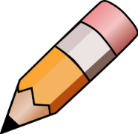 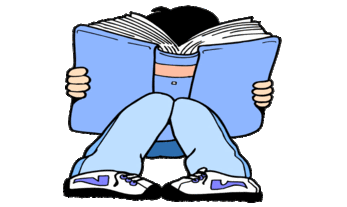 YEAR 1 HOME LEARNING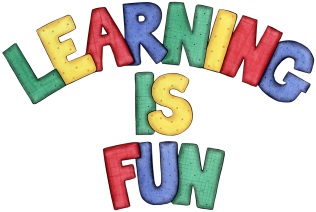 YEAR 1 HOME LEARNINGDate Set19.04.24Date Due28.05.24MathsPlease log onto EdShed (https://www.edshed.com/en-gb/login) where you will find your maths home learning under assignments and spellings Good luck!ProjectSummer Project 1Create a basket for the lighthouse keeper. Include in your basket food that you know the lighthouse would like to eat. For example: a chicken sandwich, a seafood salad or a healthy oatmeal muffin.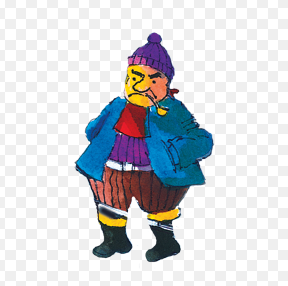 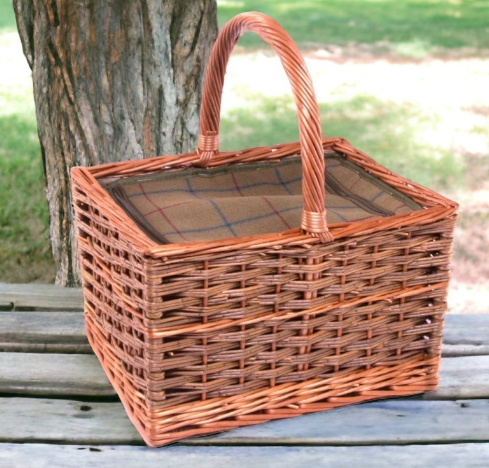 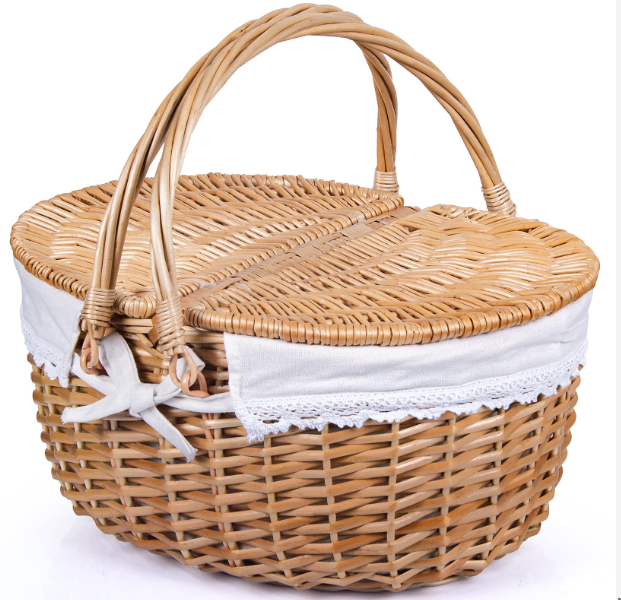 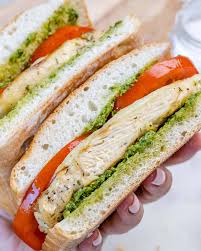 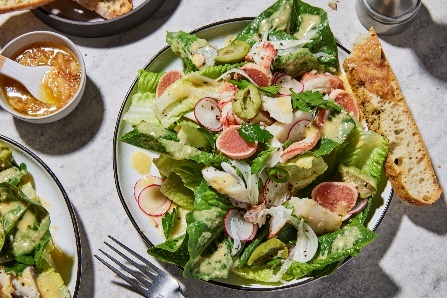 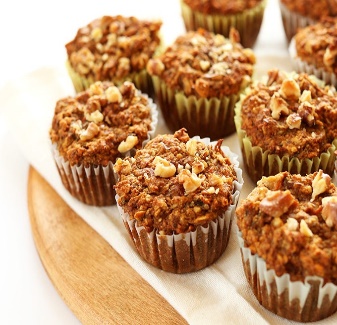 Have fun!ReadingRecommended daily reading time: KS1 10 minutesGreekPlease go to Greek Class Blog for Greek Home LearningGreek Class - St Cyprian's Greek Orthodox Primary Academy